BALATONCSICSÓ KÖZSÉG POLGÁRMESTERÉTŐL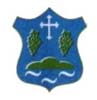 8272 Balatoncsicsó, Fő u. 25. 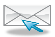      06-87/479-499web: www.balatoncsicso.hu,  e-mail: hivatal@szentantalfa.hu__________________________________________________________________________________Ügyiratszám: BCS/363-1/2020.M E G H Í V ÓBalatoncsicsó Község Önkormányzata nyilvános képviselő-testületi ülést tart, melyre ezúton tisztelettel meghívom.Az ülés kezdete: 	2020. június 22. (hétfő) 730 óraAz ülés helye: 		Faluház, Balatoncsicsó, Fő u. 25.Napirend: 1)  	Döntés a településrendezési eszközök módosításáról	Előterjesztő: Schumacher József polgármester2)  	Balatoncsicsó Község Önkormányzata falugondnoki pályázatának elbírálása	Előterjesztő: Schumacher József polgármester3)  	A Szentantalfa Nivegy-völgy Sportegyesület támogatásának jóváhagyása	Előterjesztő: Schumacher József polgármester4)  	Beszámoló az elmúlt időszak óta történtekről	Előterjesztő: Schumacher József polgármesterVEGYES ÜGYEKA napirendi pontokra vonatkozó előterjesztéseket mellékelten megküldöm. Kérem, hogy az ülésen részt venni szíveskedjen.Balatoncsicsó, 2020. június 19.						                    Schumacher József 							            polgármester